Zadanie domoweNa komputerze w arkuszu kalkulacyjnym należy wykonać wykresy funkcji 
y = ax + b oraz y = c, gdzie a, b, c – parametry (podane przykładowo w 1 linii, odwoływać się będziemy do nich po adresach bezwzględnych z dwoma znakami $).Zakres x do –20 do 20 obliczane co 1.Zakres czynności przy tworzeniu arkusza:Do komórki A1 wpisujemy xDo komórki A2 wpisujemy y = ax + bDo komórki A3 wpisujemy y = cOdpowiednio w komórki F1, G1, H1 wpisujemy wartości a, b, c (np. –1; 6; 4)A w komórki F2, G2, H2 wpisujemy oznaczenia a, b, cDo komórki A2 wpisujemy –20 (początek zakresu dla x)Do komórki A3 wpisujemy –19 (podając „skok” obliczeń w naszym przypadku 1)Zaznaczamy w blok komórkę A2 i A3 i wypełniamy serią aż do wartości 20, czyli do komórki o adresie A42Do komórki B2 wstawimy (wartość naszej funkcji liniowej), czyli wpisujemy formułę =$F$1*A2+$G$1, gdzie $F$1 jest odwołaniem bezwzględnym do wartości parametru a; natomiast $G$1 jest odwołaniem bezwzględnym do wartości parametru b; odwołanie względne A2 jest do wartości xDo komórki C2 wpisujemy odwołanie bezwzględne do wartości c, czyli =$H$1Następnie bierzemy w blok komórki B2 i C2 i kopiujemy aż do wiersza 42Aby narysować wykres, bierzemy w blok 3 kolumny od A2 do C42Następnie z zakładki Wstawianie wybieramy wykres, koniecznie punktowyMożemy poprawić nazwy serii danych klikając w obszar wykresu i prawym przyciskiem myszy wybieramy Zaznacz dane, następnie wybieramy nazwę serii i naciskamy przycisk Edytuj wskazując adres właściwej nazwy serii 
w naszym przypadku B1, a dla serii2 –C2. Przykładowe rozwiązanie: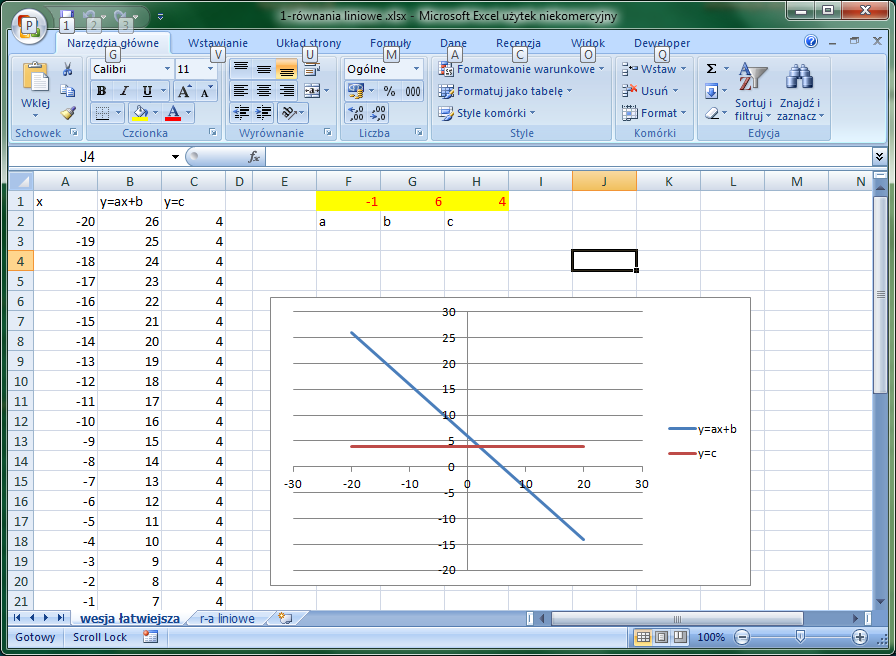 